From Ants to Grizzlies:  A General Rule for Saving Biodiversity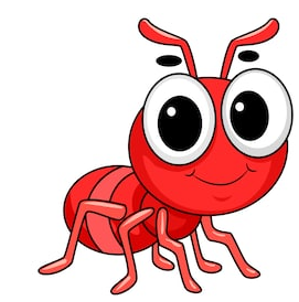 November 8, 2019 Unit 2 Standard 3 Island BiogeographyWhere, how & why did Wilson create his own mini-Krakatoa?Describe what occurred on the mangrove island.What was their hypothesis?How did this change our perspective on the world?What did the Amazon project show?Describe what the Y2Y does.Describe what is happening in Western Montana with the highway.Video link:  https://www.youtube.com/watch?v=rXJ3vmOWATk    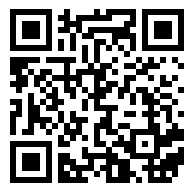 